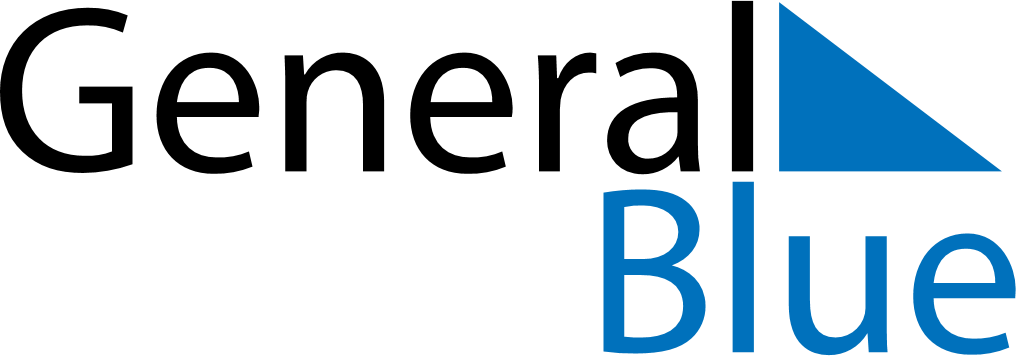 August 2022August 2022August 2022August 2022EcuadorEcuadorEcuadorSundayMondayTuesdayWednesdayThursdayFridayFridaySaturday12345567891011121213Declaration of Independence of Quito1415161718191920212223242526262728293031